.POINT LEFT TOE, RUN DIAGONAL RIGHT, POINT RIGHT TOE, RUN DIAGONAL LEFTROCK LEFT, ¼ TURN RIGHT, STEP LEFT, POINT ¾, SIDE SHUFFLE, HIP GRINDKICK & HEEL STEP ¼ TURN, KICK & HEEL STEP ¼ TURNRIGHT OVER LEFT, STEP BACK, 1 ½ TURN TRAVELING LEFT, ROCK, SIDE SHUFFLEYou should be facing the starting wall 12:00STOMP, HOLD, BODY ROLL, SIDE SHUFFLE, ROCK FORWARD AND BACKWALK BACK, LEFT COASTER STEP, STEP LEFT, STEP RIGHT, PIVOT ½ RIGHT, STEP LEFTTOUCH & STEP, TOUCH & STEP, JAZZ BOXHIP BUMPS, HIP GRIND, KICK BALL CHANGE, FULL TURN LEFTREPEATPower Surge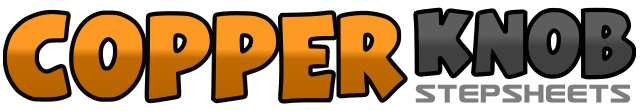 .......Count:64Wall:4Level:Intermediate.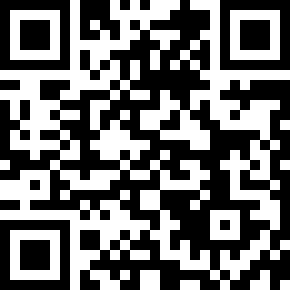 Choreographer:Stephen Sunter (UK)Stephen Sunter (UK)Stephen Sunter (UK)Stephen Sunter (UK)Stephen Sunter (UK).Music:Tres Deseos (Three Wishes) - Gloria EstefanTres Deseos (Three Wishes) - Gloria EstefanTres Deseos (Three Wishes) - Gloria EstefanTres Deseos (Three Wishes) - Gloria EstefanTres Deseos (Three Wishes) - Gloria Estefan........1-2Point left toe out to side, hold3&4Run to the right slightly forward toward 2:00 on left, right, left5-6Point right toe out to side, hold7&8Run to the left slightly forward toward 10:00 on right, left, right9-10Rock weight to left, rock weight to right making ¼ turn right11-12Step left forward, pivot ½ right13&14Make a ¼ turn right and step left to left side, right next to left, left to left (feet should be shoulder width apart)15-16Grind hips left, (weight ends on left)17&18Kick right forward, step right in place, touch left heel forward&19-20Step left in place, step right forward, pivot ¼ left & click fingers (weight ends on left)21-24Repeat 17-2025-26Step right over left, step back left making ¼ turn right27&28Turn cha-cha 1 ¼ turn back over right shoulder, traveling toward 3 o' clock, stepping right, left, right29-30Rock step rock forward on left, rock weight back onto right31&32Left-right-left side step left, slide right next to left, side step left33-34Stomp right across left (body should be facing 10:00), hold35-36Body roll for two counts, shifting weight back to left37&38Side shuffle making a ¼ turn right stepping right, left, right (should now be facing 3:00)39-40Rock forward left, replace weight to right41-42Step back left, step back right43&44Step back left, right next to left, left forward45-46Step forward right, step forward left47-48Pivot ½ right, step forward left49&50Tap right toe next to left, step on to right, step forward on left51&52Tap right toe next to left, step on to right, step forward on left53-54Brush right next to left, step right over left55-56Step back left, step right next to left (feet shoulder width apart)57-58Bump hips right, bump hips left59-60Hip grind to the right (weight ends on right)61&62Kick left, step left in place, step right in place63-64Full turn left (traveling to the left), stepping left, right